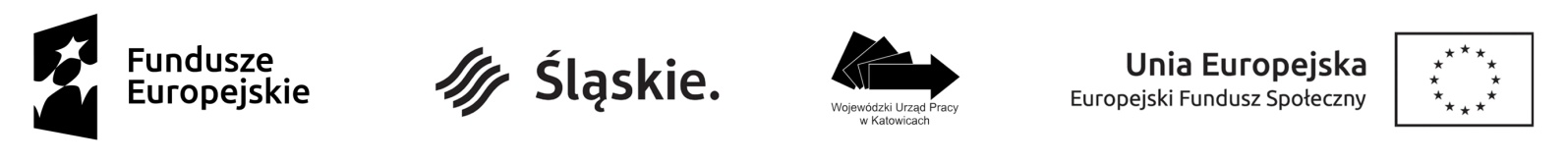 	ZAŁĄCZNIK NR 1 do SWZTP/3/21FORMULARZ OFERTOWYPOSTĘPOWANIA PROWADZONEGO W TRYBIE PODSTAWOWYM ZGODNIE Z ART. 275 PKT 1 USTAWY PZPNazwa Wykonawcy:…………………………………………………………………………...Adres:………………………………………………………………………………………..Nr telefonu:…………………………………………………………………………………….E–mail (do kontaktu oraz do przesyłania dokumentów):……………………………………….NIP……………………………..…….REGON……………………………………………..Wielkość przedsiębiorstwa Wykonawcy: .......................................................................................(należy podać mikro, małe, średnie, duże przedsiębiorstwo) 							Wykonawca ma siedzibę w państwach EOG innych niż państwo Zamawiającego: TAK/ NIE                        (skreślić niewłaściwe)Wykonawca ma siedzibę w państwie spoza EOG:  TAK/ NIE (skreślić niewłaściwe)Ubiegając się o udzielenie zamówienia publicznego, prowadzonego przez Wojewódzki Urząd Pracy w Katowicach na „Wydanie publikacji oraz e-publikacji w postaci albumu dobrych praktyk ” składam/y niniejszą ofertę na wykonanie zamówienia i:Oświadczam/y, że zapoznałem się/zapoznaliśmy się z wymogami Zamawiającego, dotyczącymi przedmiotu zamówienia, zamieszczonymi w Specyfikacji Warunków Zamówienia wraz z załącznikami – i nie wnoszę/wnosimy do nich żadnych zastrzeżeń.Oświadczam/y, że:Przedmiot zamówienia opisany w postępowaniu prowadzonym pod Nr TP/3/21 oferuję/oferujemy wykonać za cenę*:-brutto:…………..................................złotych (słownie: ........................................................................................................................złotych……./100).* usługa objęta jest 5% stawką VAT (na podstawie wiążącej informacji stawkowej wydanej przez Krajowa Informację Skarbową	Oświadczam/y, że:Zobowiązuję/my sięNie zobowiązuję/my się do zatrudnienia przez cały okres realizacji umowy, tj. do dnia odbioru całości przedmiotu umowy potwierdzonego raportem końcowym, minimum jednej osoby 
z niepełnosprawnościami – zgodnie z definicją osoby z niepełnosprawnościami określonej 
w ustawie z dnia 27 sierpnia 1997 r. o rehabilitacji zawodowej i społecznej oraz zatrudnieniu osób niepełnosprawnych (t.j. Dz. U. z 2019 r. poz. 1172 z późn. zm.)4.	Oświadczam/y, że wyceniłem/wyceniliśmy wszystkie elementy niezbędne do prawidłowego wykonania zamówienia i zobowiązuję się/zobowiązujemy się do wykonania zadania objętego zamówieniem w terminach określonych w SWZ  i załącznikach .5.	Oświadczam/y, że uważam/y się za związanych niniejszą ofertą do dnia wskazanego 
w SWZ. 6.	Oświadczam/y, że zrealizuję/emy zamówienie zgodnie ze Specyfikacją Warunków Zamówienia, Szczegółowym opisem przedmiotu zamówienia i wzorem umowy.7.	Oświadczam/y, że uzyskaliśmy wszelkie informacje niezbędne do prawidłowego przygotowania i złożenia niniejszej oferty.Oświadczam/y, że w razie wybrania mojej/naszej oferty jako najkorzystniejszej 	zobowiązuję/emy się do podpisania umowy na warunkach określonych we wzorze umowy, 	w terminie wyznaczonym przez  Zamawiającego.Oświadczam/y, że wypełniłem/wypełniliśmy obowiązki informacyjne przewidziane w art. 13 lub art. 14 RODO wobec osób fizycznych, od których dane osobowe bezpośrednio lub pośrednio pozyskałem/pozyskaliśmy w celu ubiegania się o udzielenie zamówienia publicznego w niniejszym postępowaniu.Załącznikami do niniejszej oferty są: (proszę wymienić wszystkie dokumenty przedkładane wraz z ofertą):Formularz ofertowy…………………………………………………………………………………………........................…………………………………………………………………………………………………………..…………………………………………………………………………………………........................………………………………………………………………………………………….........................Oświadczam/y, że zamierzam/y powierzyć realizację następujących części zamówienia podwykonawcom (wypełnić jeżeli dotyczy):Wartość lub procentowa część zamówienia, jaka zostanie powierzona podwykonawcy lub podwykonawcom:     ………………………………………..UWAGA!!!DOKUMENT/PLIK  (OŚWIADCZENIE)  NALEŻY ZŁOŻYĆ W FORMIE LUB POSTACI ELKTRONICZNEJ tj. PODPISAĆ KWALIFIKOWANYM PODPISEM ELEKTRONICZNYM LUB PODPISEM ZAUFANYM  LUB PODPISEM OSOBISTYMZAŁĄCZNIK Nr 2 do SWZ TP/3/21Wykonawca/Podmiot udostępniający zasoby(niewłaściwe skreślić)…………………………………………………………………………(pełna nazwa/firma, adres, w zależności od podmiotu: NIP/PESEL, KRS/CEiDG)reprezentowany przez:……………………………………………………………………(imię, nazwisko, stanowisko/podstawa do reprezentacji)Oświadczenie Wykonawcy/Podmiotu udostępniającego zasoby Wykonawcy 
(niepotrzebne skreślić)składane na podstawie art. 125 ust. 1 ustawy z dnia 11 września 2019 r. Prawo zamówień publicznych (dalej jako: ustawa Pzp), DOTYCZĄCE PRZESŁANEK WYKLUCZENIA Z POSTĘPOWANIANa potrzeby postępowania o udzielenie zamówienia publicznego na Wydanie publikacji oraz e-publikacji w postaci albumu dobrych praktyk oświadczam, co następuje:INFORMACJA DOTYCZĄCA NIEPODLEGANIU WYKLUCZENIU 
Z POSTĘPOWANIA:1. Oświadczam, że nie podlegam wykluczeniu z postępowania na podstawie art. 108 ust 1 ustawy Pzp.2. Oświadczam, że nie podlegam wykluczeniu z postępowania na podstawie 
art. 109 ust. 1 ustawy Pzp.Oświadczam, że zachodzą w stosunku do mnie podstawy wykluczenia z postępowania na podstawie art. …………. ustawy Pzp (podać mającą zastosowanie podstawę wykluczenia spośród wymienionych w art. 108 ust. 1 oraz 109 ust 1 ustawy Pzp). Jednocześnie oświadczam, że w związku z ww. okolicznością, na podstawie art. 110 ust. 2 ustawy Pzp podjąłem następujące środki naprawcze*: ……………………………………………………………………………………………………………………………………………………………………………………………..…………………...........…………………………………………………………………………………OŚWIADCZENIE DOTYCZĄCE PODANYCH INFORMACJI:Oświadczam, że wszystkie informacje podane w powyższych oświadczeniach są aktualne 
i zgodne z prawdą oraz zostały przedstawione z pełną świadomością konsekwencji wprowadzenia zamawiającego w błąd przy przedstawianiu informacji.UWAGA!!!DOKUMENT/PLIK  (OŚWIADCZENIE)  NALEŻY ZŁOŻYĆ W FORMIE LUB POSTACI ELKTRONICZNEJ tj. PODPISAĆ KWALIFIKOWANYM PODPISEM ELEKTRONICZNYM LUB PODPISEM ZAUFANYM LUB PODPISEM OSOBISTYMZAŁĄCZNIK Nr 3 do SWZ TP/3/21Wykonawca/Podmiot udostępniający zasoby(niewłaściwe skreślić)…………………………………………………………………………(pełna nazwa/firma, adres, w zależności od podmiotu: NIP/PESEL, KRS/CEiDG)reprezentowany przez:……………………………………………………………………(imię, nazwisko, stanowisko/podstawa do reprezentacji)Oświadczenie Wykonawcy/ Podmiotu udostępniającego zasoby Wykonawcy
 (niepotrzebne skreślić)składane na podstawie art. 125 ust. 1 ustawy z dnia 11 września 2019 r. Prawo zamówień publicznych (dalej jako: ustawa Pzp), DOTYCZĄCE SPEŁNIENIA WARUNKÓW UDZIAŁU W POSTĘPOWANIUNa potrzeby postępowania o udzielenie zamówienia publicznego na Wydanie publikacji oraz e-publikacji w postaci albumu dobrych praktyk oświadczam, co następuje:Oświadczam, że spełniam warunki udziału w postępowaniu określone przez Zamawiającego w Specyfikacji Warunków Zamówienia w pkt. 14.2 ust. 4 pkt 1 oraz 2 
OŚWIADCZENIE DOTYCZĄCE PODANYCH INFORMACJI:Oświadczam, że wszystkie informacje podane w powyższym oświadczeniu są aktualne 
i zgodne z prawdą oraz zostały przedstawione z pełną świadomością konsekwencji wprowadzenia zamawiającego w błąd przy przedstawianiu informacji.UWAGA!!!DOKUMENT/PLIK  (OŚWIADCZENIE)  NALEŻY ZŁOŻYĆ W FORMIE LUB POSTACI ELKTRONICZNEJ tj. PODPISAĆ KWALIFIKOWANYM PODPISEM ELEKTRONICZNYM LUB PODPISEM ZAUFANYM LUB PODPISEM OSOBISTYMZAŁĄCZNIK NR 5TP/3/21WYKAZ USŁUG ZREALIZOWANYCH PRZEZ WYKONAWCĘ* zgodnie z wymogami zawartymi w pkt. 14.2 ust. 4 ppkt 1* do usług wymienionych w powyższym wykazie należy załączyć dowody potwierdzające należyte wykonanieUWAGA!!!   DOKUMENTY/PLIK  NALEŻY ZŁOŻYĆ W FORMIE LUB POSTACI ELKTRONICZNEJ tj. PODPISAĆ KWALIFIKOWANYM PODPISEM ELEKTRONICZNYM LUB PODPISEM ZAUFANYM LUB PODPISEM OSOBISTYMZAŁĄCZNIK  NR 6TP/3/21WYKAZ OSÓB UCZESTNICZĄCYCH W REALIZACJI ZAMÓWIENIA* zgodnie z wymogami zawartymi w pkt. 14.2. ust. 4 ppkt 2 SWZ* W przypadku korzystania z osób zdolnych do wykonania zamówienia, które zostaną udostępnione przez inne podmioty, Wykonawca załączy do oferty pisemne zobowiązanie tych podmiotów do oddania mu do dyspozycji osób na okres korzystania z nich przy wykonywaniu zamówienia (zgodnie z wymogiem określonym               w pkt. 14.6. SWZ)UWAGA!!!DOKUMENTY/PLIK  NALEŻY ZŁOŻYĆ W FORMIE LUB POSTACI ELKTRONICZNEJ tj. PODPISAĆ KWALIFIKOWANYM PODPISEM ELEKTRONICZNYM LUB PODPISEM ZAUFANYM LUB PODPISEM OSOBISTYMZAŁĄCZNIK NR 7           TP/3/21Próbka teksu podlegającego ocenie wg kryterium „zawartość merytoryczna i tekstu (próbka)” zgodnie z pkt 17.1 ppk 2…………………………………………………………………………………………………………………………………………………………………………………………………………………………………………………………………………………………………………………………………………………………………………………………………………………………………………………………………………………………………………………………………………………………………………………………………………………………………………………………………………………………………………………………………..……………………………………………………………………………………………………………………………………………………………………………………………………………………………………………………………………………………………………………………………………………………………………………………………………………………………………………………………………………………………………………………………………………………………………………………………………………………………………………………………………………………………………………………………………………………………………………………………………………………………………………………………………………………………………………………………………………………………………………………………………………………………………………………………………………………………………………………………………………………………………………………………………………………………………………………………………………………………………………………………………………………………………………………………………………………………..…………………...                                                       …………………………	Miejscowość, data                                                      Podpis Wykonawcy lub osoby upoważnionej											Lp.Części zamówienia, których wykonanie Wykonawca zamierza powierzyć podwykonawcyNazwa podwykonawców, którzy wykonywać będą określoną w kolumnie B część zamówienia Nazwy podwykonawców, na których zasoby Wykonawca powołuje się na zasadach określonych w art. 118 ustawy Pzp  w celu wykazania spełniania warunków, o których mowa w pkt 14.2 ust. 4)  SWZABCD1.2.3.Lp.Nazwa usługiTytuł publikacjiNazwa zleceniodawcy, na rzecz którego usługa była wykonana12341. Wydanie drukowanej publikacji tekstowejTytuł: ………………………………Data wydania: …………………………                                   Dzień/miesiąc/rokNr ISBN: ………………………………….2.Opracowanie publikacji cyfrowej 
w technologii HTML5Tytuł: ………………………………Data wydania: …………………………                                   Dzień/miesiąc/rokNazwa serwisu/strony internetowej, na której publikacja została zamieszczona: ………………………………….Lp.Imię i NazwiskoPrzedmiot usługiPrzedmiot usługiPodstawa dysponowania osobami*w ramach realizacji niniejszego zamówienia123341.Dziennikarz:…………………………..1Tytuł artykułu/wywiadu o długości minimum 2000 znaków ze spacjami:……………………………………………………………Tytuł wydawnictwa zwartego/ciągłego lub nazwa serwisu/strony internetowej, na której ukazał się artykuł:……………………………………………………………Data publikacji:……………………………………………………………Dzień/miesiąc/rok1.Dziennikarz:…………………………..2Tytuł artykułu/wywiadu o długości minimum 2000 znaków ze spacjami:……………………………………………………………Tytuł wydawnictwa zwartego/ciągłego lub nazwa serwisu/strony internetowej, na której ukazał się artykuł:……………………………………………………………Data publikacji:……………………………………………………………Dzień/miesiąc/rok1.Dziennikarz:…………………………..3Tytuł artykułu/wywiadu o długości minimum 2000 znaków ze spacjami:……………………………………………………………Tytuł wydawnictwa zwartego/ciągłego lub nazwa serwisu/strony internetowej, na której ukazał się artykuł:……………………………………………………………Data publikacji:……………………………………………………………Dzień/miesiąc/rok1.Dziennikarz:…………………………..4Tytuł artykułu/wywiadu o długości minimum 2000 znaków ze spacjami:……………………………………………………………Tytuł wydawnictwa zwartego/ciągłego lub nazwa serwisu/strony internetowej, na której ukazał się artykuł:……………………………………………………………Data publikacji:……………………………………………………………Dzień/miesiąc/rok1.Dziennikarz:…………………………..5Tytuł artykułu/wywiadu o długości minimum 2000 znaków ze spacjami:……………………………………………………………Tytuł wydawnictwa zwartego/ciągłego lub nazwa serwisu/strony internetowej, na której ukazał się artykuł:……………………………………………………………Data publikacji:……………………………………………………………Dzień/miesiąc/rok2.Fotograf:………………………………1Przedmiot zlecenia  - Fotografia reportażowa/artystyczna (zlecenie z udziałem modelek/modeli/ statystów):……………………………………………………………Nazwa Zleceniodawcy, na rzecz którego usługa została wykonana:……………………………………………………………Data realizacji zlecenia:……………………………………………………………Dzień/miesiąc/rok2.Fotograf:………………………………2Przedmiot zlecenia  - Fotografia reportażowa/artystyczna (zlecenie w ramach współpracy z wydawnictwem lub agencją zajmującą się pośrednictwem w obrocie zdjęciami lub innym profesjonalnym pośrednikiem w wykonywaniu profesjonalnej fotografii):……………………………………………………………Nazwa Zleceniodawcy, na rzecz którego usługa została wykonana:……………………………………………………………Data realizacji zlecenia:……………………………………………………………Dzień/miesiąc/rok2.Fotograf:………………………………3Przedmiot zlecenia  - Fotografia reportażowa/artystyczna (zlecenie w ramach współpracy z wydawnictwem lub agencją zajmującą się pośrednictwem w obrocie zdjęciami lub innym profesjonalnym pośrednikiem w wykonywaniu profesjonalnej fotografii):……………………………………………………………Nazwa Zleceniodawcy, na rzecz którego usługa została wykonana:……………………………………………………………Data realizacji zlecenia:……………………………………………………………Dzień/miesiąc/rok3Grafik:…………………………………1Tytuł publikacji:……………………………………………………………Nazwa serwisu/strony internetowej, na której ukazała się publikacja (jeśli dotyczy):……………………………………………………………Nazwa Zleceniodawcy, na rzecz którego usługa została wykonana:……………………………………………………………Data publikacji:……………………………………………………………Dzień/miesiąc/rok3Grafik:…………………………………2Tytuł publikacji:……………………………………………………………Nazwa serwisu/strony internetowej, na której ukazała się publikacja (jeśli dotyczy):……………………………………………………………Nazwa Zleceniodawcy, na rzecz którego usługa została wykonana:……………………………………………………………Data publikacji:……………………………………………………………Dzień/miesiąc/rok3Grafik:…………………………………3Tytuł publikacji:……………………………………………………………Nazwa serwisu/strony internetowej, na której ukazała się publikacja (jeśli dotyczy):……………………………………………………………Nazwa Zleceniodawcy, na rzecz którego usługa została wykonana:……………………………………………………………Data publikacji:……………………………………………………………Dzień/miesiąc/rok4Tłumacz języka angielskiego:…………………………………Wykształcenie:…………………………………1Tytuł publikacji:……………………………………………………………Nazwa serwisu/strony internetowej, na której ukazała się publikacja (jeśli dotyczy):……………………………………………………………Nazwa Zleceniodawcy, na rzecz którego usługa została wykonana:……………………………………………………………Data publikacji:……………………………………………………………Dzień/miesiąc/rokPublikacja o tematyce Funduszy Europejskich: 
(właściwe zaznaczyć)Tak                Nie4Tłumacz języka angielskiego:…………………………………Wykształcenie:…………………………………2Tytuł publikacji:……………………………………………………………Nazwa serwisu/strony internetowej, na której ukazała się publikacja (jeśli dotyczy):……………………………………………………………Nazwa Zleceniodawcy, na rzecz którego usługa została wykonana:……………………………………………………………Data publikacji:……………………………………………………………Dzień/miesiąc/rokPublikacja o tematyce Funduszy Europejskich: 
(właściwe zaznaczyć)Tak                Nie4Tłumacz języka angielskiego:…………………………………Wykształcenie:…………………………………3Tytuł publikacji:……………………………………………………………Nazwa serwisu/strony internetowej, na której ukazała się publikacja (jeśli dotyczy):……………………………………………………Nazwa Zleceniodawcy, na rzecz którego usługa została wykonana:……………………………………………………………Data publikacji:……………………………………………………………Dzień/miesiąc/rokPublikacja o tematyce Funduszy Europejskich: 
(właściwe zaznaczyć)Tak                Nie